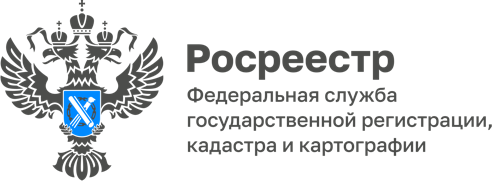 15.06.2022Росреестр выводит ключевые услуги на портал ГосуслугВсе массовые социально значимые государственные услуги будут доступны на Едином портале госуслуг (ЕПГУ) до конца 2022 года. Росреестр совместно с Минцифры России проводит работу по выводу ключевых услуг ведомства на Портал. Мероприятия реализуются в рамках цифровой трансформации Службы, способствуют повышению доступности услуг и сокращению сроков их предоставления. Пользователи уже могут получить через Портал госуслуг выписки из Единого государственного реестра недвижимости. Для направления запроса необходимо иметь подтверждённую учетную запись на Госуслугах. Результат поступает в личный кабинет в виде электронного документа, заверенного усиленной квалифицированной подписью. В 2022 году на ЕПГУ также стали доступны государственные услуги по предоставлению лицензии на осуществление геодезической и картографической деятельности, внесению изменений в реестр, прекращению действия лицензии и по предоставлению сведений о конкретной лицензии. До конца года на портал Госуслуг будут выведены услуги по регистрации прав на объекты недвижимости и государственному кадастровому учету. Напомним, в Послании Федеральному Собранию в апреле 2021 года Президент России Владимир Путин заявил, что уже через три года абсолютное большинство государственных и муниципальных услуг должно предоставляться гражданам России дистанционно в режиме 24 часа в сутки семь дней в неделю, то есть на постоянной основе. ------------------------------------Контакты для СМИ: (8772)56-02-4801_upr@rosreestr.ruwww.rosreestr.gov.ru385000, Майкоп, ул. Краснооктябрьская, д. 44